玉投人力资源有限公司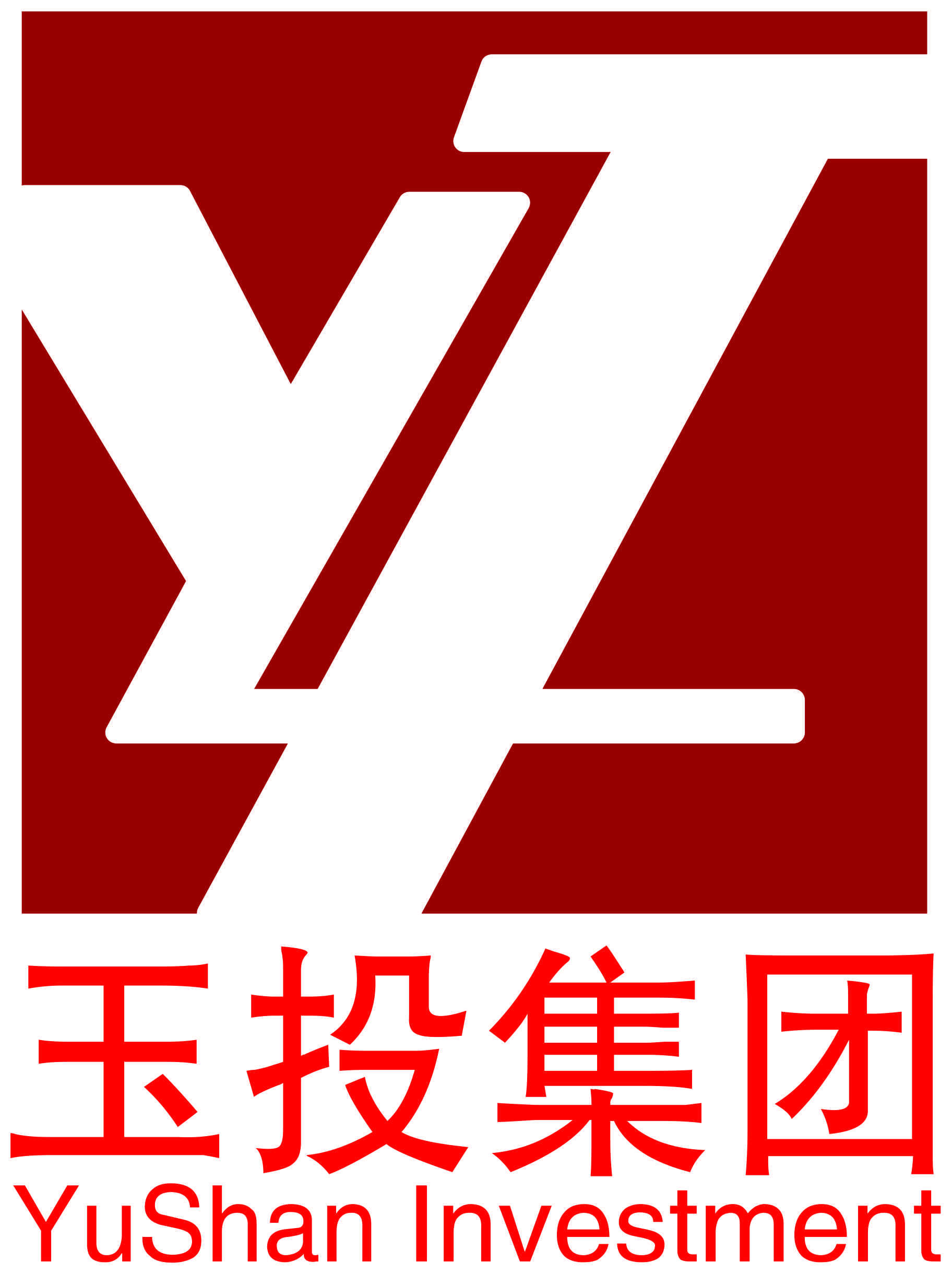  Yushan human  resourcrs  co.LTD公办幼儿园合同制教师及辅助人员招聘报名表报考岗位名称：                                                    编号：               姓名性别性别性别性别籍贯籍贯籍贯籍贯籍贯一寸正面免冠彩照一寸正面免冠彩照出生年月民族民族民族民族政治面貌政治面貌政治面貌政治面貌政治面貌一寸正面免冠彩照一寸正面免冠彩照婚姻状况身份证号码身份证号码身份证号码身份证号码身份证号码身份证号码身份证号码一寸正面免冠彩照一寸正面免冠彩照家庭住址家庭住址联系电话联系电话联系电话联系电话一寸正面免冠彩照一寸正面免冠彩照学历学历毕业时间和学校毕业时间和学校毕业时间和学校毕业时间和学校毕业时间和学校毕业时间和学校专业专业专业个人        履历（初中至今）个人        履历（初中至今）个人        履历（初中至今）个人        履历（初中至今）个人        履历（初中至今）个人        履历（初中至今）个人        履历（初中至今）个人        履历（初中至今）个人        履历（初中至今）个人        履历（初中至今）所获荣誉所获荣誉所获荣誉所获荣誉所获荣誉所获荣誉所获荣誉技能特长技能特长教师资格证种类和学科教师资格证种类和学科教师资格证种类和学科教师资格证种类和学科教师资格证种类和学科教师资格证种类和学科教师资格证种类和学科取得时间取得时间家庭        成员关系关系关系关系关系关系关系姓名姓名姓名姓名姓名姓名工作单位工作单位工作单位工作单位工作单位工作单位工作单位工作单位职务职务职务家庭        成员家庭        成员家庭        成员我保证上述表格中所填内容完全真实、有效，如有虚假愿承担一切责任。                                               填表人：                     日期：我保证上述表格中所填内容完全真实、有效，如有虚假愿承担一切责任。                                               填表人：                     日期：我保证上述表格中所填内容完全真实、有效，如有虚假愿承担一切责任。                                               填表人：                     日期：我保证上述表格中所填内容完全真实、有效，如有虚假愿承担一切责任。                                               填表人：                     日期：我保证上述表格中所填内容完全真实、有效，如有虚假愿承担一切责任。                                               填表人：                     日期：我保证上述表格中所填内容完全真实、有效，如有虚假愿承担一切责任。                                               填表人：                     日期：我保证上述表格中所填内容完全真实、有效，如有虚假愿承担一切责任。                                               填表人：                     日期：我保证上述表格中所填内容完全真实、有效，如有虚假愿承担一切责任。                                               填表人：                     日期：我保证上述表格中所填内容完全真实、有效，如有虚假愿承担一切责任。                                               填表人：                     日期：我保证上述表格中所填内容完全真实、有效，如有虚假愿承担一切责任。                                               填表人：                     日期：我保证上述表格中所填内容完全真实、有效，如有虚假愿承担一切责任。                                               填表人：                     日期：我保证上述表格中所填内容完全真实、有效，如有虚假愿承担一切责任。                                               填表人：                     日期：我保证上述表格中所填内容完全真实、有效，如有虚假愿承担一切责任。                                               填表人：                     日期：我保证上述表格中所填内容完全真实、有效，如有虚假愿承担一切责任。                                               填表人：                     日期：我保证上述表格中所填内容完全真实、有效，如有虚假愿承担一切责任。                                               填表人：                     日期：我保证上述表格中所填内容完全真实、有效，如有虚假愿承担一切责任。                                               填表人：                     日期：我保证上述表格中所填内容完全真实、有效，如有虚假愿承担一切责任。                                               填表人：                     日期：我保证上述表格中所填内容完全真实、有效，如有虚假愿承担一切责任。                                               填表人：                     日期：我保证上述表格中所填内容完全真实、有效，如有虚假愿承担一切责任。                                               填表人：                     日期：我保证上述表格中所填内容完全真实、有效，如有虚假愿承担一切责任。                                               填表人：                     日期：我保证上述表格中所填内容完全真实、有效，如有虚假愿承担一切责任。                                               填表人：                     日期：我保证上述表格中所填内容完全真实、有效，如有虚假愿承担一切责任。                                               填表人：                     日期：我保证上述表格中所填内容完全真实、有效，如有虚假愿承担一切责任。                                               填表人：                     日期：我保证上述表格中所填内容完全真实、有效，如有虚假愿承担一切责任。                                               填表人：                     日期：我保证上述表格中所填内容完全真实、有效，如有虚假愿承担一切责任。                                               填表人：                     日期：人力资源  意见           签名：                 年    月     日           签名：                 年    月     日           签名：                 年    月     日           签名：                 年    月     日           签名：                 年    月     日           签名：                 年    月     日           签名：                 年    月     日           签名：                 年    月     日           签名：                 年    月     日           签名：                 年    月     日           签名：                 年    月     日           签名：                 年    月     日 教体局  意见 教体局  意见 教体局  意见 教体局  意见               签名：                         年    月     日               签名：                         年    月     日               签名：                         年    月     日               签名：                         年    月     日               签名：                         年    月     日               签名：                         年    月     日               签名：                         年    月     日               签名：                         年    月     日备注